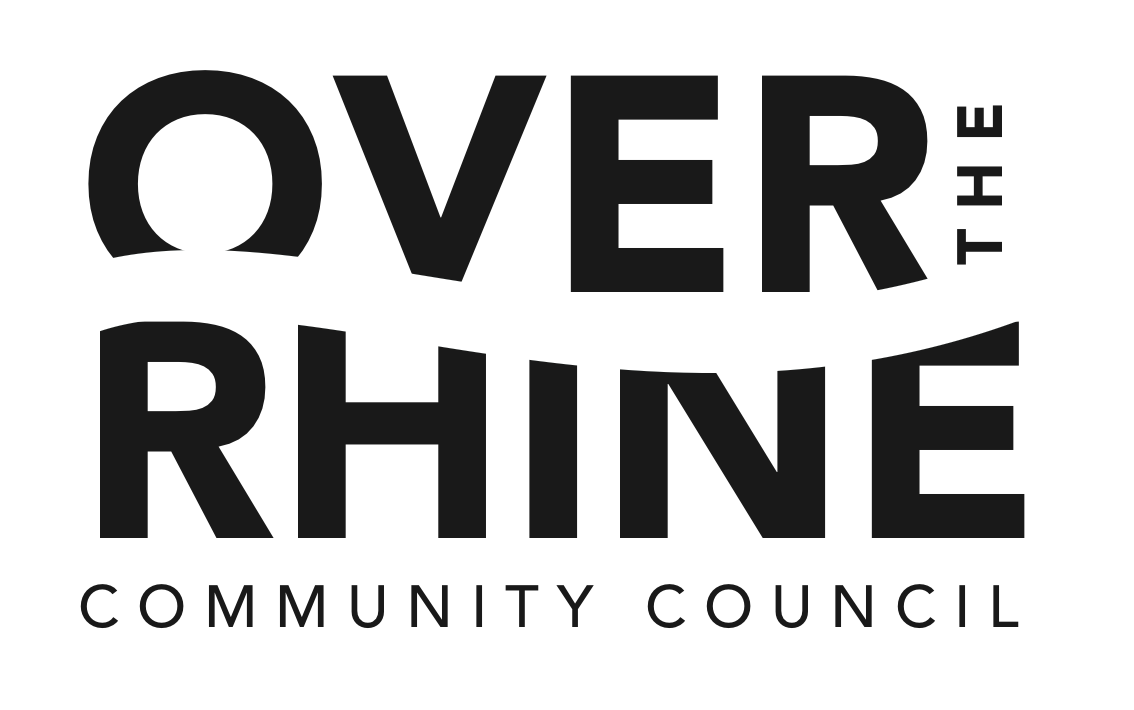 Call to Order:  										6:00Approval of Agenda	MOTION:  To approve agenda as submitted					Trustee Reports:  									6:05		Approval of consent agenda items: Minutes from last month's membership meetingTreasurer's reportPresentations and Reports								6:10Cincinnati Police District 1 - Captain Lisa Davis				Rothenberg School – Amber Simpson/Barbara BellUniversity of Cincinnati Medical Center – Dr. AnaluOTRCH:  Development Project PresentationMotion:  Ratify Board of Trustees motion to support this developmentCornerstone:  Development Project PresentationMotion:  Ratify Board of Trustees motion to support this developmentDevelopment at Liberty Corner at Elm/LibertyMotion:  Ratify Board of Trustees motion to support this developmentStreitmann Building Development – Grandin PropertiesMotion:  Ratify Board of Trustees motion to support this developmentRepublic Street Rooftop BarImagination Alley Follow-up – Lann FieldsMotion:  Support of revised plans that include neighborhood inputMercer Commons Amendment – Lann FieldsPresentation of Findlay Park EnhancementsMotion:  Ratify Board of Trustees motion to support this development		Protected Bike LaneMotion:  Ratify Board of Trustees motion to support protected bike laneKresge Foundation Grant Application		Motion:  Ratify Board of Trustees motion to support this grant requestAdjourn 										7:00Special Session: Over-the-Rhine Housing Inventory Study Neighborhood Report-out			7:00 – 8:00pmOTR Community Council Meeting Dates, Agenda Items and Event Announcements:Future Meeting Dates and EventsFebruary Membership Meeting – February 22ndMarch Membership Meeting – March 28th 